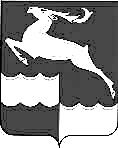 АДМИНИСТРАЦИЯ КЕЖЕМСКОГО РАЙОНАКРАСНОЯРСКОГО КРАЯПОСТАНОВЛЕНИЕ26.03.2021                                              № 208-п		                                   г. КодинскОб утверждении муниципальной программы «Профилактика правонарушений и укрепление общественного порядка и общественной безопасности в Кежемском районе» (в редакции постановления от 24.03.2022 № 177-п, от 15.03.2023 №221-п, от 20.12.2023 №1074-п)В целях формирования эффективной системы профилактики преступлений и правонарушений на территории Кежемского района, руководствуясь Федеральным законом от 25.07.2002 № 114-ФЗ «О противодействии экстремистской деятельности», Федеральным законом от 06.03.2006 № 35-ФЗ «О противодействии терроризму», Федеральным законом от 23.06.2016 N 182-ФЗ "Об основах системы профилактики правонарушений в Российской Федерации», ст.ст.9, 179  Бюджетного кодекса Российской Федерации, ч.2 ст.15.1 Федерального закона от 06.10.2003 № 131 «Об общих принципах организации местного самоуправления в Российской Федерации», постановлением Администрации Кежемского района от 11.09.2013 № 1059-п «Об утверждении Порядка принятия решений о разработке муниципальных программ Кежемского района, их формировании и реализации», постановлением Администрации Кежемского района от 12.09.2013 № 1065-п «Об утверждении Перечня муниципальных программ Кежемского района», ст.ст.17, 30.3, 32 Устава Кежемского района ПОСТАНОВЛЯЮ:Утвердить муниципальную программу «Профилактика правонарушений и укрепление общественного порядка и общественной безопасности в Кежемском районе» (далее – Программа) согласно приложению к постановлению.Признать утратившим силу постановление от 21.02.2017 № 158-п «Об утверждении муниципальной программы «Профилактика террористической и экстремистской деятельности в Кежемском районе».Контроль за исполнением постановления возложить на первого заместителя  Главы  Кежемского района Зиновьева О.И.Постановление вступает в силу со дня подписания и подлежит официальному опубликованию в газете «Кежемский Вестник» и размещению на официальном сайте Муниципального образования Кежемский район.Глава Кежемского района                                                                                    П.Ф.БезматерныхПаспорт ПрограммыХарактеристика текущего состояния в сфере профилактики правонарушений, общественной безопасности и общественного порядка (в редакции постановления от 15.03.2023 №221-п)За 2022 год Отделением расследовано 174 преступления, (+13,0%), удельный вес расследованных преступных деяний, от числа зарегистрированных, увеличен на 6,8% и составил 79,1%. Из категории тяжких и особо тяжких преступлений расследовано 38 преступлений (+31,0%), удельный вес данной категории, от общего числа расследованных преступлений, составил 21,8% (+3,0%). Общий процент раскрываемости преступлений составил 77,0% (+4,0%), 
что выше зонального показателя на 5,0%, а среднекраевой показатель составляет 57,0%. Раскрываемость тяжких и особо тяжких составов преступлений увеличена 
на 20,9% и составила 65,5%, среднекраевой показатель составляет 48,1%.   Удалось достичь 100% раскрываемости таких видов преступлений как, незаконный оборот оружия, убийства, причинение ТВЗ, грабежи, угоны транспортных средств, ДТП.За 12 месяцев 2022 года расследовано 15 уголовных дел, связанных 
с незаконным оборотом наркотических средств, +87,5%, в т.ч. сбытов, 1 (- 80,0%), раскрываемость составила 68,2%, (+6,7%), в т.ч. сбытов, 12,5%, (-37,5%).Преступлений экономической направленности расследованием окончено 
4 (+100,0%), при этом из категории тяжких и особо тяжких преступлений окончено 3 (+200,0%), при этом обеспечена 100% раскрываемость, по фактам экономических преступлений в крупном и особо крупном размере, должностных преступлений (глава 30). Раскрываемость хищений сотовых телефонов уменьшилась на 8,8% (с 85,7% до 76,9%).Отмечается увеличение на 100,0% результатов по раскрытию преступлений прошлых лет, всего раскрыто 4 преступления.В то же время повысилась эффективность организации агентурно-оперативной работы. Число раскрытых по оперативным данным преступлений увеличилось на 10,7% (с 56 до 62), и составило 35,6% от общего количества расследованных.При зафиксированном незначительном увеличении общего массива зарегистрированных преступлений за отчетный период т.г. на 3,3% (с 213 до 220), при этом по которым предварительное следствие обязательно, снизилось на 2,5% 
(со 118 до 115), а по которым предварительное следствие не обязательно увеличилось на 10,5% (с 95 до 105), данные обстоятельства стали возможными, вследствие увеличения количества инициативно выявленных преступлений в сфере незаконного оборота наркотических средств на 64,3%, (с 14 до 23), инициативно выявленные нарушения ПДД по ст. 264.1 УК РФ на 266,7% (с 9 до 33), а также незаконной рубки лесных насаждений на 200,0% (с 2 до 6).Количество зарегистрированных тяжких и особо тяжких преступлений снизилось на 21,7% (всего 54 факта), данные обстоятельства стали возможными, вследствие снижения количества зарегистрированных преступлений в сфере информационно-телекоммуникационных технологий по п. «Г» ч. 3 ст. 158 УК РФ на 73,3% (с 30 до 8).Общее количество зарегистрированных краж, доля которых в структуре преступности составила 21,8%, снизилось на 31,4% (с 70 до 48), также, количество краж категории небольшой тяжести (ч. 1 ст. 158 УК РФ) зарегистрировано на 50,0% меньше (с 10 до 5), а благодаря ежедневно проводимой работы количество краж, совершенных с использованием информационно-коммуникационных технологий, снизилось на 73,3% (с 30 до 8).Общее количество зарегистрированных мошенничеств на территории района зафиксировано 17 фактов, снижение составило на 22,7%, раскрываемость данного вида преступления составила 26,1%, а совершенных с использованием информационно-коммуникационных технологий совершено на уровне прошлого периода (всего 15 фактов). В целях раскрытия данного вида преступлений за 12 месяцев 2022 года было осуществлено 25 выездов в служебные командировки, благодаря чему было раскрыто 2 преступления данной категории. Кроме того, создана специальная рабочая группа для раскрытия преступлений в сфере информационно-коммуникационных технологий, в которую входят сотрудники следствия, дознания, и розыска. Также в целях профилактики стоит отметить положительную работу по совещаниям с представителями различных банков, расположенных на территории Кежемского района, благодаря чему резко сократилось количество тяжких преступлений в данной сфере.Работа в данном направлении продолжается, ведется в рамках ДОУ, и при получении оперативно-значимой информации данные уголовные дела будут возобновлены и продолжено расследование.Отметим что в суде было прекращено 3 уголовных дела по ст. 174.1 УК РФ. Нарабатывали практику выявления и раскрытия преступлений в указанной категории, однако не устоялось, судом даны указания по документированию, также были изучены методики.На стадии согласования о возбуждении уголовного дела в СК находится 2 материала на 4 эпизода.Принятыми мерами профилактики «уличной преступности», по итогам работы за отчетный период не удалось снизить количество преступлений, совершенных в общественных местах, увеличение составило на 30,3% (с 33 до 43) удельный вес от общего количества зарегистрированных составил 19,5%. При этом, на улицах г. Кодинска и района в целом, в январе-декабре т.г. совершено 38 преступлений (+65,2%), при этом стоит отметить, что инициативно выявленных по ст. 264.1 УК РФ, зарегистрированных на улицах Кежемского района, составило 23 преступления, что дает рост уличной преступности, удельный вес от общего количества зарегистрированных увеличился на 6,5% и составил 17,3%.В целях предупреждения аварийности на обслуживаемой территории, отделением ГИБДД выявлено 3160 нарушений ПДД, из которых: выявлено водителей в нетрезвом состоянии всего – 116 (АППГ - 89), +30 %.Наложено штрафов ОГИБДД на сумму 2 695 950 рублей с учетом суммы штрафов, оплаченных с 50% скидкой.На территории Кежемского района числятся 215 лиц, формально попадающих под ст. 264.1 УК РФ.По линии миграции за 12 месяцев 2022 года возбуждено 3 уголовных дела, из них по ст. 322.2 – 1 дело, 322.3 – 2 дела.На территории района проведено 26 проверочных мероприятий, выявлено 158 административных правонарушения.В настоящее время Президентом Российской Федерации и Правительством Российской Федерации задача предотвращения террористических проявлений рассматривается в качестве приоритетной. По сведениям Национального антитеррористического комитета, уровень террористической опасности продолжает оставаться высоким, сохраняется угроза совершения террористических актов на всей территории Российской Федерации. Остается значительным масштаб незаконного оборота оружия, боеприпасов и других средств совершения террора актов террористической направленности на территории района не было. Конфликтов на межнациональной почве и тенденций к их возникновению не зафиксировано. Деятельности политизированных, неформальных, радикальных, националистических молодежных структур, а также их отдельных представителей на территории Кежемского района зафиксировано не было.Национальный состав в основном представлен русскоязычным населением. Незначительный процент местного населения (менее двух процентов), постоянно проживающего на территории, составляют выходцы из Северного Кавказа и стран Средней Азии (Ингушетия, Чечня, Дагестан, Северная Осетия, Грузия, Кыргызстан, Таджикистан, Узбекистан). Ярко выраженных мест компактного проживания лиц конкретной национальности не имеется.В настоящее время подавляющее число прибывающих на территорию района лиц являются выходцами из бывших союзных республик: Украины, Азербайджана, Узбекистана, Киргизии, Таджикистана, Армении, Казахстана. Каких-либо конфликтных ситуаций между представителями различных этнических групп не возникало. Конфликтов с местными жителями на межнациональной и межрелигиозной почве не фиксировалось.Фактов образования зарегистрированных и неформальных землячеств не выявлено. Какого-либо лидера в их среде, а также места компактного проживания на территории Кежемского района не установлено. Основным критерием расселения являются родственные связи. Общего места проведения религиозных обрядов не имеется.Выделить основную сферу деятельности выходцев из республик Кавказа и Закавказья невозможно, т.к. все они заняты в различных сферах. Основная масса имеет средний уровень доходов, распределяясь в среде услуг по ремонту и строительству, частного предпринимательства. Доля их участия в экономике Кежемского и Богучанского районов  незначительная. Факторов влияния на политическую ситуацию, а также контактов или взаимодействия с представителями зарубежных исламских центров и российских политических партий и течений исламского толка, выходцами из республик Кавказа и Закавказья, не выявлено.Современное состояние проблемы распространения наркомании характеризуется сохранением масштабов незаконного оборота и немедицинского потребления наркотиков опиоидной группы, стимуляторов амфетаминового ряда, лекарственных препаратов, обладающих психотропным воздействием. Особую актуальность в прошедшие 5 лет приобрел вопрос распространения синтетических наркотических средств и психотропных веществ.Значительное внимание правоохранительными органами уделяется оперативной и профилактической деятельности по противодействию незаконному обороту наркотиков. С этой целью на постоянной основе осуществляется взаимодействие с органами государственной власти, учреждениями образования, здравоохранения, культуры, общественными и религиозными организациями.Механизм реализации муниципальной программы позволит обеспечить комплексность и системность решения проблемы по профилактике правонарушений, охране общественного порядка и общественной безопасности, тем самым достичь всех целей, сформированных в ее рамках.Прогнозируемыми результатами реализации муниципальной программы будут являться повышение эффективности профилактической деятельности органов местного самоуправления Кежемского района, снижение количества преступлений и правонарушений и, как следствие, уровня преступности в Кежемском районе. Приоритеты и цели в соответствующей сфере, описание основных целей и задач программы, прогноз развитияЦель и задачи муниципальной программы соответствуют социально-экономическим приоритетам Кежемского района.Целью муниципальной программы является повышение эффективности профилактики правонарушений, общественного порядка и обеспечения общественной безопасности.Для достижения заявленной цели необходимо решение следующих задач:1. Предупреждение совершения правонарушений.2. Противодействие распространению наркомании и алкоголизма.3. Предупреждение террористических и экстремистских проявлений.Перечень целевых показателей (индикаторов) представлен в приложении N 1 к муниципальной программе.4. Механизм реализации отдельных мероприятий муниципальной программы и сроки реализации муниципальной программыВ муниципальную программу в качестве основных включены мероприятия по обеспечению общественного порядка и противодействию преступности, включающие в себя: профилактику правонарушений несовершеннолетних и молодежи. Данное направление предполагает: активизацию работы всех органов профилактики правонарушений с несовершеннолетними, применение новых инновационных форм работы с несовершеннолетними и их родителями (опекунами); проведение активной разъяснительной работы с несовершеннолетними и молодежью.4.1 Механизм реализации мероприятия «Оборудование мест массового пребывания людей обзорными камерами видеонаблюдения». Несмотря на то, что по итогам 2020 года отмечается снижение количества зарегистрированных  преступлений на 13%, число условно наказуемых деяний, совершенных в общественных местах и в местах массового скопления людей, в том числе на улицах – остается на прежнем уровне.В рамках программы профилактики преступлений и правонарушений на территории Кежемского района в общественных местах и на улицах населенных пунктов района планируется оснащение системой видеонаблюдения в д.Тагара – пересечение улицы Страшникова и пер.Первомайский; п.Имбинский – ул.Мира. Установление 6 осветительных мачт  в с.Заледеево ул.Октябрьская – 3шт; п.Имбинский - ул.Мира – 3 шт.4.2 Механизм реализации мероприятия «Организация и проведение мероприятий, направленных на формирование духовно-нравственных ценностей, правовое, патриотическое воспитание детей и молодежи». Будет организована индивидуальной профилактическая работа с несовершеннолетними, требующими контроля для своевременное выявление несовершеннолетних, склонных к правонарушениям; оказание всеми службами профилактики консультативной помощи лицам, находящимся в социально опасном положении (далее СОП). Патронаж семей находящихся в социально опасном положении; реализация мероприятий, направленных на недопущение совершения преступлений со стороны несовершеннолетних, осужденных к мерам, не связанным с их изоляцией от общества; проведение рейдовых мероприятий комплексными группами системы профилактики правонарушений среди несовершеннолетних. Выявление несовершеннолетних, пребывающих на улицах после 23 часов, без сопровождения родителей.  4.3 Механизм реализации мероприятия «Создание и размещение в сети Интернет профилактических видеороликов по противодействию распространения наркомании и алкоголизма в районе»На базе Муниципального бюджетного учреждения «Молодежный центр Кежемского района» будут созданы видеоролики и короткометражные клипы по противодействию распространения наркомании среди населения и особенно молодежи, которые будут размещены в сети Интернет, в молодежных группах, на сайтах.Механизм реализации мероприятия «Проведение ежегодного социально-психологического тестирования обучающихся образовательных организаций на предмет раннего выявления незаконного потребления наркотических средств и психотропных веществ»В соответствии с Положением о государственной системе мониторинга наркоситуации в Российской Федерации, утвержденным постановлением Правительства Российской федерации от 20.06.2011 №485 и Методикой проведения мониторинга, утвержденной решением Государственного антинаркотического комитета от 21.12.2011,  для получения достоверных сведений об уровне и структуре наркопотребления наркотиков и влияющих на них факторов, отношения населения Кежемского района к проблеме распространения наркомании необходимо проведение социологических исследований. Исследования будут проведены в виде анкетирования среди учащихся, родителей и педагогического состава образовательных учреждений района.Механизм реализации мероприятия «Проведение ежегодной антинаркотической профилактической акции, посвященной Международному дню борьбы со злоупотреблением наркотическими средствами и их незаконным оборотом»Совместно с Муниципальным казенным учреждением «Управление по культуре, спорту, туризму и молодежной политике», Муниципальным бюджетным учреждением «Молодежный центр Кежемского района», Муниципальным казенным учреждением «Управление образования Кежемского района» будет проведена акция, посвященная Международному дню борьбы с наркоманией (конкурс для детей рисунков на асфальте, смотр-конкурс на лучший девиз, логотип, плакат среди учащихся школ района, плакатов «Молодежь против наркотиков» Механизм реализации мероприятия «Организация и проведение официальных физкультурно-оздоровительных и спортивных мероприятий: легкоатлетические пробеги «Мы за здоровый образ жизни», районный физкультурно-оздоровительный фестиваль школьников «Мы против наркотиков»Противодействие распространению наркомании и незаконному обороту наркотиков. Данное направление предполагает реализацию мероприятий по аналитическому обеспечению профилактики наркомании; мероприятий по предупреждению возникновения и распространения наркомании; мер медико-социальной профилактики, лечения и реабилитации больных наркоманией; мер по ограничению доступности наркотиков, находящихся в незаконном оборотеМеханизм реализации мероприятия «Подготовка, издание и распространение среди населения материалов (буклетов, пособий) антитеррористической и антиэкстремистской направленности» Профилактика экстремизма на территории района включает в себя: организацию и проведение мониторинга информационного пространства района в целях недопущения распространения призывов к межэтническим конфликтам, пропаганды экстремистской идеологии. Будет изготовлена и распространена среди населения полиграфическая продукция (памятки, буклеты) антитеррористической направленности.Механизм реализации мероприятия «Проведение мероприятий в честь Дня борьбы с терроризмом  и Дня народного единства» Организация и проведение:- проведение круглых столов для учащихся, руководителей организаций образования с участием представителей религиозных конфессий, национальных объединений, молодежных организаций и движений; проведение тематических мероприятий, направленных на гармонизацию межэтнических отношений и профилактику экстремизма в детской и молодежной среде.- флешмоб  «Мы за чистое, мирное  небо» центральная площадь города - отпускание воздушных шаров, наполненных гелием.- просветительное мероприятие открытый урок в школах на тему − «Терроризм − враг каждого»-конкурс на лучший детский рисунок «Мы против террора!!!»Механизм реализации мероприятия «Размещение информационных материалов антитеррористической направленности в средствах массовой информации»Информационно-пропагандистское сопровождение антитеррористической деятельности включает: освещение в районной газете «Советское приангарье», официальном сайте администрации района деятельности  администрации района и  города,   сельских поселений по противодействию преступности и обеспечению общественного порядка; размещение социальной наружной рекламы по вопросам профилактики правонарушений и борьбы с преступностью, формирования мотивации к ведению здорового образа жизни; проведение разъяснительной работы среди учащихся образовательных организаций района; проведение фестивалей молодежной уличной культуры, конкурсов среди учащихся образовательных организаций района; разработку методических пособий и рекомендаций.
Перечень подпрограмм с указанием сроков их реализации и ожидаемых результатовПодпрограммные мероприятия не предусмотреныПеречень основных мероприятий и информация о распределении планируемых расходов по отдельным мероприятиям муниципальной программыПеречень основных мероприятий программы и информация о распределении планируемых расходов по отдельным мероприятиям программы с указанием распорядителей, а также по годам реализации программы приведена в приложении N 2 к муниципальной программе.Информация о ресурсном обеспечении и прогнозной оценке расходов на реализацию целей программы Информация о ресурсном обеспечении и прогнозной оценке расходов на реализацию целей программы с учетом источников финансирования представлена в приложении N 3 к муниципальной программеОценка эффективности реализации программыОценка эффективности реализации программы осуществляется в порядке, установленном нормативно-правовым актом Администрации Кежемского района.                                                            Приложение № 1к паспорту муниципальной программы Кежемского района "Профилактика правонарушений и укрепление общественного порядкаи общественной безопасности»(в редакции постановлений  от 24.03.2022 №177-п, от 15.03.2023 №221-п, от 20.12.2023 №1074-п)Перечень целевых показателей  муниципальной программы с указанием планируемых к достижению значений в результате реализации муниципальной программыПриложение № 2к паспорту муниципальной программы Кежемского района"Профилактика правонарушений и укрепление общественного порядкаи общественной безопасности"(в редакции постановлений  от 24.03.2022 №177-п, от 15.03.2023 №221-п, 20.12.2023 №1074-п)Распределение планируемых расходов за счет средств местного бюджета по мероприятиям и подпрограммам муниципальной программы Приложение №3к паспорту муниципальной программы Кежемского района"Профилактика правонарушений и укрепление общественного порядкаи общественной безопасности"(в редакции постановлений  от 24.03.2022 №177-п, от 15.03.2023 №221-п, от 20.12.2023 №1074-п)Ресурсное обеспечение и прогнозная оценка расходов на реализацию целей муниципальной программы Кежемского района с учетом источников финансирования, в том числе по уровням бюджетной системыПриложение №1к муниципальной программе Кежемского района"Профилактика правонарушений и укрепление общественного порядкаи общественной безопасности"(в редакции постановлений  от 24.03.2022 №177-п, от 15.03.2023 №221-п)Информация О мероприятиях, реализуемых в рамках программы 1. Информация о мероприятии «Оборудование общественных мест и мест массового пребывания людей обзорными камерами видеонаблюдения и осветительными мачтами»2. Информация о мероприятии «Организация и проведение мероприятий, направленных на формирование духовно-нравственных ценностей, правовое, патриотическое воспитание детей и молодежи»3. Информация о мероприятии «Создание и размещение в сети Интернет профилактических видеороликов по противодействию распространения наркомании и алкоголизма в Кежемском районе»4. Информация о мероприятии «Проведение ежегодного социально-психологического тестирования обучающихся образовательных организаций на предмет раннего выявления незаконного потребления наркотических средств и психотропных веществ»5 Информация о мероприятии «Проведение ежегодной антинаркотической профилактической акции, посвященной Международному дню борьбы со злоупотреблением наркотическими средствами и их незаконным оборотом»6. Информация о мероприятии «Организация и проведение официальных физкультурно-оздоровительных и спортивных мероприятий   - легкоатлетические пробеги «Мы за здоровый образ жизни», районный физкультурно-оздоровительный фестиваль школьников «Мы против наркотиков»7. Информация о мероприятии «Подготовка, издание и распространение среди населения материалов (буклетов, пособий) антитеррористической и анти экстремистской направленности»8. Информация о мероприятии «Проведение мероприятий в честь Дня борьбы с терроризмом  и Дня народного единства»:9. Информация о мероприятии «Размещение  информационных материалов антитеррористической направленности в средствах массовой информации»:10. Информация о мероприятии «Информационное сопровождение лиц, освободившихся из мест лишения свободы, о проводимых мероприятиях по социальной реабилитации и адаптации»:11. Информация о мероприятии «Оборудование общественных мест и мест массового пребывания людей обзорными камерами видеонаблюдения и осветительными мачтами»:12. Информация о мероприятии «Изготовление и распространение листовок антиалкогольного содержания, направленных на предупреждение употребления алкогольной и спиртосодержащей продукции»:Приложение 5к постановлению Администрации районаот 00.00.2023 № 000-пПриложение №1к информации о мероприятиях, реализуемых в рамках программыПеречень показателей результативности отдельного мероприятияПриложениек постановлению Администрации районаот 26.03.2021 № 208-п(в редакции постановления от 24.03.2022 №177-п, от 15.03.2023 №221-п)                       Муниципальная программа«Профилактика правонарушений и укрепление общественного порядка и общественной безопасности в Кежемском районе»Наименование муниципальнойпрограммы   Профилактика правонарушений и укрепление общественного порядка и общественной безопасности  в Кежемском районе (далее – Программа).Основания для разработки муниципальнойпрограммыот 23.06.2016 N 182-ФЗ "Об основах системы профилактики правонарушений в Российской Федерации», от 25.07.2002 № 114-ФЗ «О противодействии экстремистской деятельности», от 06.03.2006 № 35-ФЗ «О противодействии терроризму», ст.ст.9, 179  Бюджетного кодекса Российской Федерации, ч.2 ст.15.1 Федерального закона от 06.10.2003 № 131 «Об общих принципах организации местного самоуправления в Российской Федерации», постановлением Администрации Кежемского района от 11.09.2013 № 1059-п «Об утверждении Порядка принятия решений о разработке муниципальных программ Кежемского района, их формировании и реализации», постановлением Администрации Кежемского района от 12.09.2013 № 1065-п «Об утверждении Перечня муниципальных программ Кежемского района»Ответственный исполнительмуниципальнойпрограммыАдминистрация Кежемского районаУчастники муниципальной программыОМВД России по Кежемскому районуКГБУЗ «Кежемская РБ»Муниципальное казенное учреждение «Управление образования Кежемского района»МБУ «Молодежный центр Кежемского района»Муниципальное казенное учреждение «Управление по культуре, спорту, туризму и молодежной политике Кежемского района»Перечень подпрограмм и отдельных мероприятий муниципальной программыМероприятие 1 -  Оборудование  общественных мест и мест массового пребывания людей обзорными камерами видеонаблюдения и осветительными мачтами;Мероприятие 2 - Организация и проведение мероприятий, направленных на формирование духовно-нравственных ценностей, правовое, патриотическое воспитание детей и молодежи;Мероприятие 3 - Создание и размещение в сети Интернет профилактических видеороликов по противодействию распространения наркомании и алкоголизма;Мероприятие 4 - Проведение ежегодного социально-психологического тестирования обучающихся образовательных организаций на предмет раннего выявления незаконного потребления наркотических средств и психотропных веществ;Мероприятие 5 - Проведение ежегодной антинаркотической профилактической акции, посвященной Международному дню борьбы со злоупотреблением наркотическими средствами и их незаконным оборотом;Мероприятие 6- Организация и проведение официальных физкультурно-оздоровительных и спортивных мероприятий: легкоатлетические пробеги «Мы за здоровый образ жизни», районный физкультурно-оздоровительный фестиваль школьников «Мы против наркотиков»;Мероприятие 7 - Подготовка, издание и распространение среди населения материалов (буклетов, пособий) антитеррористической и анти экстремистской направленности;Мероприятие 8 - Проведение мероприятий в честь Дня борьбы с терроризмом  и Дня народного единства;Мероприятие 9 - Размещение информационных материалов антитеррористической направленности в средствах массовой информацииМероприятие 10 - Информационное сопровождение лиц, освободившихся из мест лишения свободы, о проводимых мероприятиях по социальной реабилитации и адаптацииМероприятие 11 - Информирование населения о преступлениях, совершаемых дистанционным способомМероприятие 12 - Изготовление и распространение листовок антиалкогольного содержания, направленных на предупреждение употребления алкогольной и спиртосодержащей продукции(в редакции постановления от 24.03.2022 №177-п)Этапы и сроки реализации муниципальной программымуниципальная программа реализуется с 2021 по 2025год(в редакции постановления от 24.03.2022 №177-п, от 15.03.2023 №221-п)Цели муниципальнойпрограммы                    Повышение эффективности профилактики правонарушений, охраны общественного порядка и обеспечения общественной безопасностиЗадачи муниципальнойпрограммы1. Предупреждение совершения правонарушений.2. Противодействие распространению наркомании и алкоголизма.3. Предупреждение террористических и экстремистских проявлений.Перечень целевых показателей и показателей результативности муниципальной программы с расшифровкой плановых значений по годам ее реализацииПеречень целевых показателей представлен в  приложении № 1 к паспорту муниципальной программыИнформация по ресурсному обеспечению программы, в том числе в разбивке по источникам финансирования по годам реализации программыИз средств районного бюджета за период 2021 - 2025 гг. 22,5 тыс. руб., в т.ч.:2021г – 4,5 т.р2022г – 4,5 т.р2023г – 4,7 т.р2024г. – 4,7 т.р2025г – 4,7 т.р(в редакции постановления от 24.03.2022 №177-п, от 15.03.2023 №221-п)Система организации контроля заисполнением муниципальной ПрограммыСогласно разделу 5 Порядка принятия решений о разработке муниципальных программ Кежемского района, их формировании и реализации, утвержденного постановлением Администрации Кежемского района от 11.09.2013 № 1059-п  №п/пЦели, задачи, показателиЕдиница измеренияОтчетный финансовый годТекущий финансовый год (план очередного финансового года)Очередной финансовый год (факт очередного финансового года)Первый год планового периодаВторой год планового периода1.1Уровень преступности (на 10 тысяч населения)единиц0,030,03-0,020,021.2Количество зарегистрированных преступленийединиц275275-2302201.3Количество преступлений, совершенных с применением оружия и взрывчатых веществединиц11-111.4Количество лиц, ранее судимых и вновь совершивших преступлениячеловек1-1301502.1Число больных наркоманией, находящихся в состоянии ремиссии от 1 года до 2 лет (на 10 больных наркоманией среднегодового контингента)%2020-30302.2Число больных наркоманией, находящихся в состоянии ремиссии более 2 лет (на 100 больных наркоманией среднегодового контингента)%3030-40403.1 Количество совершенных террористических актовединиц00-00Сохранение системы мер по противодействию терроризму и экстремизму, на уровне%100100-100100Организация работы по привлечению молодежи, общественных организаций, средств массовой информации для обеспечения максимальной эффективности деятельности по профилактике терроризма и экстремизма.%100100-100100Статус (муниципальная программа, подпрограмма)Наименование программы, подпрограммыНаименование ГРБСКод бюджетной классификацииКод бюджетной классификацииКод бюджетной классификацииКод бюджетной классификацииРасходы (тыс. руб), годыРасходы (тыс. руб), годыРасходы (тыс. руб), годыРасходы (тыс. руб), годыРасходы (тыс. руб), годыСтатус (муниципальная программа, подпрограмма)Наименование программы, подпрограммыНаименование ГРБСГРБСРзПрЦСРВРОчередной финансовый годПервый год планового периодаВторой год планового периодаИтого на периодПрофилактика правонарушений и укрепление общественного порядка и общественной безопасности в Кежемском районевсего расходные обязательства по программеХХХХ 4,74,7 4,714,1Профилактика правонарушений и укрепление общественного порядка и общественной безопасности в Кежемском районев том числе по ГРБС: 4,74,7 4,714,1Профилактика правонарушений и укрепление общественного порядка и общественной безопасности в Кежемском районеХХХПрофилактика правонарушений и укрепление общественного порядка и общественной безопасности в Кежемском районеХХХвсего расходные обязательства 4,74,74,714,1в том числе по ГРБС:4,74,74,714,1Мероприятие 1Оборудование  общественных мест и мест массового пребывания людей обзорными камерами видеонаблюдения и осветительными мачтами0,00,00,00,0Мероприятие 2Организация и проведение мероприятий, направленных на формирование духовно-нравственных ценностей, правовое, патриотическое воспитание детей и молодежи 0,00,00,00,0Мероприятие 3Создание и размещение в сети Интернет профилактических видеороликов по противодействию распространения наркомании и алкоголизма в Кежемском районе0,00,00,00,0Мероприятие 4Проведение ежегодного социально-психологического тестирования обучающихся образовательных организаций на предмет раннего выявления незаконного потребления наркотических средств и психотропных веществ0,00,00,00,0Мероприятие 5Проведение ежегодной антинаркотической профилактической акции, посвященной Международному дню борьбы со злоупотреблением наркотическими средствами и их незаконным оборотом 0,00,00,00,0Мероприятие 6Организация и проведение официальных физкультурно-оздоровительных и спортивных мероприятий:- легкоатлетические пробеги «Мы за здоровый образ жизни»;- районный физкультурно-оздоровительный фестиваль школьников «Мы против наркотиков»0,00,00,00,0Мероприятие 7Подготовка, издание и распространение среди населения материалов (буклетов, пособий) антитеррористической и антиэкстремистской направленности901031420000435602402,72,72,78,1Мероприятие 8Проведение мероприятий в честь Дня борьбы с терроризмом  и Дня народного единства0,00,00,00,0Мероприятие 9Размещение информационных материалов антитеррористической направленности в средствах массовой информации901031420000435602402,02,02,06,0Мероприятие 10Информационное сопровождение лиц, освободившихся из мест лишения свободы, о проводимых мероприятиях по социальной реабилитации и адаптации0,00,00,00,0Мероприятие 11Информирование населения о преступлениях, совершаемых дистанционным способом0,00,00,00,0Мероприятие 12Изготовление и распространение листовок антиалкогольного содержания, направленных на предупреждение употребления алкогольной и спиртосодержащей продукции0,00,00,00,0СтатусНаименование муниципальной программы, подпрограммы муниципальной программыОтветственный исполнитель, соисполнителиОценка расходов (тыс.руб.), годыОценка расходов (тыс.руб.), годыОценка расходов (тыс.руб.), годыОценка расходов (тыс.руб.), годыСтатусНаименование муниципальной программы, подпрограммы муниципальной программыОтветственный исполнитель, соисполнителиОчередной финансовый годПервый год планового периодаВторой год планового периодаИтого на периодПрофилактика правонарушений и укрепление общественного порядка и общественной безопасности в Кежемском районеВсего4,74,74,714,1Профилактика правонарушений и укрепление общественного порядка и общественной безопасности в Кежемском районев том числе:Профилактика правонарушений и укрепление общественного порядка и общественной безопасности в Кежемском районефедеральный бюджет (*)Профилактика правонарушений и укрепление общественного порядка и общественной безопасности в Кежемском районекраевой бюджетПрофилактика правонарушений и укрепление общественного порядка и общественной безопасности в Кежемском районеВнебюджетные источникиПрофилактика правонарушений и укрепление общественного порядка и общественной безопасности в Кежемском районебюджеты муниципальных образований (**)4,74,74,714,1Профилактика правонарушений и укрепление общественного порядка и общественной безопасности в Кежемском районеюридические лицаМероприятие 1Оборудование  общественных мест и мест массового пребывания людей обзорными камерами видеонаблюдения и осветительными мачтамиОМВД России по Кежемскому районуМероприятие 2Организация и проведение мероприятий, направленных на формирование духовно-нравственных ценностей, правовое, патриотическое воспитание детей и молодежиМуниципальное казенное учреждение «Управление образования Кежемского района»Муниципальное бюджетное учреждение «Молодежный центр Кежемского района»ОМВД России по Кежемскому району0,00,00,00,0Мероприятие 3Создание и размещение в сети Интернет профилактических видеороликов по противодействию распространения наркомании и алкоголизма в Кежемском районеКГБУЗ «Кежемская РБМуниципальное бюджетное учреждение «Молодежный центр Кежемского района»0,00,00,00,0Мероприятие 4Проведение ежегодного социально-психологического тестирования обучающихся образовательных организаций на предмет раннего выявления незаконного потребления наркотических средств и психотропных веществКГБУЗ «Кежемская РБМуниципальное казенное учреждение «Управление образования Кежемского района»0,00,00,00,0Мероприятие 5Проведение ежегодной антинаркотической профилактической акции, посвященной Международному дню борьбы со злоупотреблением наркотическими средствами и их незаконным оборотом КГБУЗ «Кежемская РБ»ОМВД России по Кежемскому районуМуниципальное бюджетное учреждение «Молодежный центр Кежемского района»Муниципальное казенное учреждение «Управление образования Кежемского района»0,00,00,00,0Мероприятие 6Организация и проведение официальных физкультурно-оздоровительных и спортивных мероприятий:- легкоатлетические пробеги «Мы за здоровый образ жизни»;- районный физкультурно-оздоровительный фестиваль школьников «Мы против наркотиков»Муниципальное бюджетное учреждение «Молодежный центр Кежемского района»Муниципальное казенное учреждение «Управление образования Кежемского района»Муниципальное казенное учреждение «Управление по культуре, спорту, туризму и молодежной политике Кежемского района»0,00,00,00,0Мероприятие 7Подготовка, издание и распространение среди населения материалов (буклетов, пособий) антитеррористической и анти экстремистской направленностиАнтитеррористическая комиссия Кежемского районаМуниципальное бюджетное учреждение «Молодежный центр Кежемского района»Муниципальное казенное учреждение «Управление образования Кежемского района»2,72,72,78,1Мероприятие 8Проведение мероприятий в честь Дня борьбы с терроризмом  и Дня народного единстваАнтитеррористическая комиссия Кежемского районаМуниципальное бюджетное учреждение «Молодежный центр Кежемского района»Муниципальное казенное учреждение «Управление образования Кежемского района»0,00,00,00,0Мероприятие 9Размещение  информационных материалов антитеррористической направленности в средствах массовой информацииАнтитеррористическая Кежемского района2,02,02,06,0Мероприятие 10Информационное сопровождение лиц, освободившихся из мест лишения свободы, о проводимых мероприятиях по социальной реабилитации и адаптацииКГБУ СО «КЦСОН «Кежемский»КГКУ «ЦЗН Кежемского района»0,00,00,00,0Мероприятие 11Информирование населения о преступлениях, совершаемых дистанционным способомОМВД России по Кежемскому району0,00,00,00,0Мероприятие 12Изготовление и распространение листовок антиалкогольного содержания, направленных на предупреждение употребления алкогольной и спиртосодержащей продукцииОМВД России по Кежемскому районуМуниципальное бюджетное учреждение «Молодежный центр Кежемского района»Муниципальное казенное учреждение «Управление по культуре, спорту, туризму и молодежной политике Кежемского района»0,00,00,00,0Наименование мероприятия«Оборудование  общественных мест и мест массового пребывания людей обзорными камерами видеонаблюдения и осветительными мачтамиНаименование Программы"Профилактика правонарушений и укрепление общественного порядка и общественной безопасности"Сроки реализации мероприятия2021 - 2026 гг.Цель мероприятияСнижение количества преступлений, совершаемых в общественных местахНаименование главного распорядителя бюджетных средств, ответственного за реализацию мероприятияАдминистрация Кежемского районаПеречень показателей результативности мероприятия Приложение № 1 к информации о мероприятиях, реализуемых в рамках ПрограммыИнформация по ресурсному обеспечению мероприятияИз средств районного бюджета за период 2021 - 2026 гг. 0,00 тыс. руб., в т. ч.:в 2021 году –0,00 тыс. руб.;в 2022 году – 0,00 тыс. руб.;в 2023 году – 0,00 тыс. руб.;в 2024 году – 0,00 тыс.руб;в 2025 году – 0,00 тыс. руб;в 2026 году – 0,00 тыс.руб.Нормативный правовой акт Администрации Кежемского района, устанавливающий порядок реализации мероприятияПостановление Администрации Кежемского района от 26.03.2021 № 208-п «Об утверждении муниципальной программы «Профилактика правонарушений и укрепление общественного порядка и общественной безопасности в Кежемском районе»Наименование мероприятияОрганизация и проведение мероприятий, направленных на формирование духовно-нравственных ценностей, правовое, патриотическое воспитание детей и молодежиНаименование Программы«Профилактика правонарушений и укрепление общественного порядка и общественной безопасности» Сроки реализации мероприятия2021 - 2026 гг.Цель мероприятияСнижение количества преступлений совершаемых несовершеннолетнимиНаименование главного распорядителя бюджетных средств, ответственного за реализацию мероприятияАдминистрация Кежемского районаПеречень показателей результативности мероприятия Приложение № 1 к информации о мероприятиях, реализуемых в рамках ПрограммыИнформация по ресурсному обеспечению мероприятияИз средств районного бюджета за период 2021 - 2026 гг. 0,00тыс. руб., в т. ч.:в 2021 году – 0,00 тыс. руб.;в 2022 году – 0,00 тыс. руб.;в 2023 году – 0,00 тыс. руб.;в 2024 году – 0,00 тыс. руб.;в 2025 году – 0,00 тыс. руб;в 2026 году – 0,00 тыс.руб.Нормативный правовой акт Администрации Кежемского района, устанавливающий порядок реализации мероприятияПостановление Администрации Кежемского района от 26.03.2021 № 208-п «Об утверждении муниципальной программы «Профилактика правонарушений и укрепление общественного порядка и общественной безопасности в Кежемском районе»Наименование мероприятия«Создание и размещение в сети Интернет профилактических видеороликов по противодействию распространения наркомании и алкоголизма в Кежемском районеНаименование Программы«Профилактика правонарушений и укрепление общественного порядка и общественной безопасности»Сроки реализации мероприятия2021 - 2026 гг.Цель мероприятияСнижение наркозависимых и алкоголезаваисимых среди населения и молодежиНаименование главного распорядителя бюджетных средств, ответственного за реализацию мероприятияАдминистрация Кежемского районаПеречень показателей результативности мероприятия Приложение № 1 к информации о мероприятиях, реализуемых в рамках ПрограммыИнформация по ресурсному обеспечению мероприятияИз средств районного бюджета за период 2021 - 2026 гг.  0,00-  тыс. руб., в т. ч.:в 2021 году – 0,00 тыс. руб.;в 2022 году – 0,00 тыс. руб.;в 2023 году – 0,00 тыс. руб.;в 2024 году – 0,00 тыс. руб.;в 2025 году – 0,00 тыс. руб;в 2026 году – 0,00 тыс.руб.Нормативный правовой акт Администрации Кежемского района, устанавливающий порядок реализации мероприятияПостановление Администрации Кежемского района от 26.03.2021 № 208-п «Об утверждении муниципальной программы «Профилактика правонарушений и укрепление общественного порядка и общественной безопасности в Кежемском районеНаименование мероприятия«Проведение ежегодного социально-психологического тестирования обучающихся образовательных организаций на предмет раннего выявления незаконного потребления наркотических средств и психотропных веществ»Наименование Программы«Профилактика правонарушений и укрепление общественного порядка и общественной безопасности»Сроки реализации мероприятия2021 - 2026 гг.Цель мероприятияРанее выявление потребления наркотических и психотропных веществ среди молодежи и подростковНаименование главного распорядителя бюджетных средств, ответственного за реализацию мероприятияАдминистрация Кежемского районаПеречень показателей результативности мероприятия Приложение № 1 к информации о мероприятиях, реализуемых в рамках ПрограммыИнформация по ресурсному обеспечению мероприятияИз средств районного бюджета за период 2021 - 2026 гг. 0,00 тыс. руб., в т. ч.:в 2021 году – 0,00 тыс. руб.;в 2022 году – 0,00 тыс. руб.;в 2023 году – 0,00 тыс. руб.;в 2024 году – 0,00 тыс. руб.;в 2025 году – 0,00 тыс. руб;в 2026 году – 0,00 тыс.рубНормативный правовой акт Администрации Кежемского района, устанавливающий порядок реализации мероприятияПостановление Администрации Кежемского района от 26.03.2021 № 208-п «Об утверждении муниципальной программы «Профилактика правонарушений и укрепление общественного порядка и общественной безопасности в Кежемском районеНаименование мероприятия«Проведение ежегодной антинаркотической профилактической акции, посвященной Международному дню борьбы со злоупотреблением наркотическими средствами и их незаконным оборотом»Наименование Программы"Профилактика правонарушений и укрепление общественного порядка и общественной безопасности"Сроки реализации мероприятия2021 - 2026 гг.Цель мероприятияПрофилактика  и снижение потребления наркотических веществ среди населенияНаименование главного распорядителя бюджетных средств, ответственного за реализацию мероприятияАдминистрация Кежемского районаПеречень показателей результативности мероприятия Приложение № 1 к информации о мероприятиях, реализуемых в рамках ПрограммыИнформация по ресурсному обеспечению мероприятияИз средств районного бюджета за период 2021 – 2026 гг. 0,00 тыс. руб., в т. ч.:в 2021 году – 0,00 тыс. руб.;в 2022 году – 0,00 тыс. руб.;в 2023 году – 0,00 тыс. руб.;в 2024 году – 0,00 тыс. руб.;в 2025 году – 0,00 тыс. руб;в 2026 году – 0,00 тыс.руб.Нормативный правовой акт Администрации Кежемского района, устанавливающий порядок реализации мероприятияПостановление Администрации Кежемского района от 26.03.2021 № 208-п «Об утверждении муниципальной программы «Профилактика правонарушений и укрепление общественного порядка и общественной безопасности в Кежемском районе»Наименование мероприятия«Организация и проведение официальных физкультурно-оздоровительных и спортивных мероприятий:- легкоатлетические пробеги «Мы за здоровый образ жизни»;- районный физкультурно-оздоровительный фестиваль школьников «Мы против наркотиков»Наименование Программы"Профилактика правонарушений и укрепление общественного порядка и общественной безопасности"Сроки реализации мероприятия2021 - 2026 гг.Цель мероприятияСнижение количества наркозависимых Наименование главного распорядителя бюджетных средств, ответственного за реализацию мероприятияАдминистрация Кежемского районаПеречень показателей результативности мероприятия Приложение № 1 к информации о мероприятиях, реализуемых в рамках ПрограммыИнформация по ресурсному обеспечению мероприятияИз средств районного бюджета за период 2021 - 2026 гг. тыс. 0,00 руб., в т. ч.:в 2021 году – 0,00 тыс. руб.;в 2022 году – 0,00 тыс. руб.;в 2023 году – 0,00 тыс. руб.;в 2024 году – 0,00 тыс. руб.;в 2025 году – 0,00 тыс. руб;в 2026 году – 0,00 тыс.рубНормативный правовой акт Администрации Кежемского района, устанавливающий порядок реализации мероприятияПостановление Администрации Кежемского района от 26.03.2021 № 208-п «Об утверждении муниципальной программы «Профилактика правонарушений и укрепление общественного порядка и общественной безопасности в Кежемском районе»Наименование мероприятия«Подготовка, издание и распространение среди населения материалов (буклетов, пособий) антитеррористической и анти экстремистской направленности»Наименование Программы"Профилактика правонарушений и укрепление общественного порядка и общественной безопасности"Сроки реализации мероприятия2021 - 2026 гг.Цель мероприятияКонцентрация внимания населения на необходимость проявления бдительности с целью профилактики совершения террористических актов Наименование главного распорядителя бюджетных средств, ответственного за реализацию мероприятияАдминистрация Кежемского районаПеречень показателей результативности мероприятия Приложение № 1 к информации о мероприятиях, реализуемых в рамках ПрограммыИнформация по ресурсному обеспечению мероприятияИз средств районного бюджета за период 2021 - 2026 гг. 12,0 тыс. руб., в т. ч.:в 2021 году – 2,0 тыс. руб.;в 2022 году – 2,0 тыс. руб.;в 2023 году – 2,0 тыс. руб.;в 2024 году – 2,0 тыс. руб.;в 2025 году – 2,0 тыс. руб;в 2026 году – 2,0 тыс.руб.Нормативный правовой акт Администрации Кежемского района, устанавливающий порядок реализации мероприятияПостановление Администрации Кежемского района от 26.03.2021 № 208-п «Об утверждении муниципальной программы «Профилактика правонарушений и укрепление общественного порядка и общественной безопасности в Кежемском районе»Наименование мероприятия«Проведение мероприятий в честь Дня борьбы с терроризмом  и Дня народного единства»Наименование Программы"Профилактика правонарушений и укрепление общественного порядка и общественной безопасности"Сроки реализации мероприятия2021 - 2026 гг.Цель мероприятияформирование толерантности и профилактики межнациональной розни и нетерпимости; формирование чувства милосердия к жертвам терактов (на примере Беслана).Наименование главного распорядителя бюджетных средств, ответственного за реализацию мероприятияАдминистрация Кежемского районаПеречень показателей результативности мероприятия Приложение № 1 к информации о мероприятиях, реализуемых в рамках ПрограммыИнформация по ресурсному обеспечению мероприятияИз средств районного бюджета за период 2021 - 2026 гг. 0,00тыс. руб., в т. ч.:в 2021 году - 0,000 тыс. руб.;в 2022 году – 0,000 тыс. руб.;в 2023 году – 0,000 тыс. руб.;в 2024 году – 0,000 тыс. руб.;в 2025 году – 0,000 тыс. руб;в 2026 году – 0,00 тыс руб.Нормативный правовой акт Администрации Кежемского района, устанавливающий порядок реализации мероприятияПостановление Администрации Кежемского района от 26.03.2021 № 208-п «Об утверждении муниципальной программы «Профилактика правонарушений и укрепление общественного порядка и общественной безопасности в Кежемском районе»Наименование мероприятия«Размещение  информационных материалов антитеррористической направленности в средствах массовой информации»Наименование Программы"Профилактика правонарушений и укрепление общественного порядка и общественной безопасности"Сроки реализации мероприятия2021 - 2026 гг.Цель мероприятияИнформирование населения о действиях  при угрозе совершения террористического актаНаименование главного распорядителя бюджетных средств, ответственного за реализацию мероприятияАдминистрация Кежемского районаПеречень показателей результативности мероприятия Приложение № 1 к информации о мероприятиях, реализуемых в рамках ПрограммыИнформация по ресурсному обеспечению мероприятияИз средств районного бюджета за период 2021 - 2026 гг. 15,8 тыс. руб., в т. ч.:в 2021 году – 2,5 тыс. руб.;в 2022 году – 2,5 тыс. руб.;в 2023 году – 2,7 тыс. руб.;в 2024 году – 2,7 тыс. руб.;в 2025 году – 2,7 тыс. руб;в 2026 году – 2,7 тыс.рубНормативный правовой акт Администрации Кежемского района, устанавливающий порядок реализации мероприятияПостановление Администрации Кежемского района от 26.03.2021 № 208-п «Об утверждении муниципальной программы «Профилактика правонарушений и укрепление общественного порядка и общественной безопасности в Кежемском районе»Наименование мероприятия«Информационное сопровождение лиц, освободившихся из мест лишения свободы, о проводимых мероприятиях по социальной реабилитации и адаптации»Наименование Программы"Профилактика правонарушений и укрепление общественного порядка и общественной безопасности"Сроки реализации мероприятия2021 - 2026 гг.Цель мероприятияСнижение количества преступлений, совершаемых в общественных местахНаименование главного распорядителя бюджетных средств, ответственного за реализацию мероприятияАдминистрация Кежемского районаПеречень показателей результативности мероприятия Приложение № 1 к информации о мероприятиях, реализуемых в рамках ПрограммыИнформация по ресурсному обеспечению мероприятияИз средств районного бюджета за период 2021 - 2026 гг. 0,000 тыс. руб., в т. ч.:в 2021 году - 0,000 тыс. руб.;в 2022 году – 0,000 тыс. руб.;в 2023 году – 0,000 тыс. руб.;в 2024 году – 0,000 тыс. руб.;в 2025 году – 0,000 тыс. руб.Нормативный правовой акт Администрации Кежемского района, устанавливающий порядок реализации мероприятияПостановление Администрации Кежемского района от 26.03.2021 № 208-п «Об утверждении муниципальной программы «Профилактика правонарушений и укрепление общественного порядка и общественной безопасности в Кежемском районе»Наименование мероприятия«Оборудование  общественных мест и мест массового пребывания людей обзорными камерами видеонаблюдения и осветительными мачтамиНаименование Программы"Профилактика правонарушений и укрепление общественного порядка и общественной безопасности"Сроки реализации мероприятия2021 - 2026 гг.Цель мероприятияСнижение количества преступлений, совершаемых в общественных местахНаименование главного распорядителя бюджетных средств, ответственного за реализацию мероприятияАдминистрация Кежемского районаПеречень показателей результативности мероприятия Приложение № 1 к информации о мероприятиях, реализуемых в рамках ПрограммыИнформация по ресурсному обеспечению мероприятияИз средств районного бюджета за период 2021 - 2026 гг. 0,000 тыс. руб., в т. ч.:в 2021 году - 0,000 тыс. руб.;в 2022 году – 0,000 тыс. руб.;в 2023 году – 0,000 тыс. руб.;в 2024 году – 0,000 тыс. руб.;в 2025 году – 0,000 тыс. руб;в 2026 году – 0,00 тыс рубНормативный правовой акт Администрации Кежемского района, устанавливающий порядок реализации мероприятияПостановление Администрации Кежемского района от 26.03.2021 № 208-п «Об утверждении муниципальной программы «Профилактика правонарушений и укрепление общественного порядка и общественной безопасности в Кежемском районе»Наименование мероприятия«Изготовление и распространение листовок антиалкогольного содержания, направленных на предупреждение употребления алкогольной и спиртосодержащей продукции»Наименование Программы"Профилактика правонарушений и укрепление общественного порядка и общественной безопасности"Сроки реализации мероприятия2021 - 2026 гг.Цель мероприятияСнижение количества преступлений, совершаемых в общественных местах в алкогольном опьяненииНаименование главного распорядителя бюджетных средств, ответственного за реализацию мероприятияАдминистрация Кежемского районаПеречень показателей результативности мероприятия Приложение № 1 к информации о мероприятиях, реализуемых в рамках ПрограммыИнформация по ресурсному обеспечению мероприятияИз средств районного бюджета за период 2021 - 2026 гг. 0,000 тыс. руб., в т. ч.:в 2021 году - 0,000 тыс. руб.;в 2022 году – 0,000 тыс. руб.;в 2023 году – 0,000 тыс. руб.;в 2024 году – 0,000 тыс. руб.;в 2025 году – 0,000 тыс. руб;в 2026 году – 0,00 тыс.руб.Нормативный правовой акт Администрации Кежемского района, устанавливающий порядок реализации мероприятияПостановление Администрации Кежемского района от 26.03.2021 № 208-п «Об утверждении муниципальной программы «Профилактика правонарушений и укрепление общественного порядка и общественной безопасности в Кежемском районе»N п/пЦель, показатели результативностиЕдиница измеренияИсточник информацииГоды реализации муниципальной программыГоды реализации муниципальной программыГоды реализации муниципальной программыГоды реализации муниципальной программыN п/пЦель, показатели результативностиЕдиница измеренияИсточник информации2023 год(план очередного финансового года)2023 год(факт очередного финансового года)2024 год2025 год123456781Мероприятие 7:«Подготовка, издание и распространение среди населения материалов (буклетов, пособий) антитеррористической и анти экстремистской направленности»Мероприятие 7:«Подготовка, издание и распространение среди населения материалов (буклетов, пособий) антитеррористической и анти экстремистской направленности»Мероприятие 7:«Подготовка, издание и распространение среди населения материалов (буклетов, пособий) антитеррористической и анти экстремистской направленности»Мероприятие 7:«Подготовка, издание и распространение среди населения материалов (буклетов, пособий) антитеррористической и анти экстремистской направленности»Мероприятие 7:«Подготовка, издание и распространение среди населения материалов (буклетов, пособий) антитеррористической и анти экстремистской направленности»Мероприятие 7:«Подготовка, издание и распространение среди населения материалов (буклетов, пособий) антитеррористической и анти экстремистской направленности»Мероприятие 7:«Подготовка, издание и распространение среди населения материалов (буклетов, пособий) антитеррористической и анти экстремистской направленности»Цель реализации: Концентрация внимания населения на необходимость проявления бдительности с целью профилактики совершения террористических актовЦель реализации: Концентрация внимания населения на необходимость проявления бдительности с целью профилактики совершения террористических актовЦель реализации: Концентрация внимания населения на необходимость проявления бдительности с целью профилактики совершения террористических актовЦель реализации: Концентрация внимания населения на необходимость проявления бдительности с целью профилактики совершения террористических актовЦель реализации: Концентрация внимания населения на необходимость проявления бдительности с целью профилактики совершения террористических актовЦель реализации: Концентрация внимания населения на необходимость проявления бдительности с целью профилактики совершения террористических актовЦель реализации: Концентрация внимания населения на необходимость проявления бдительности с целью профилактики совершения террористических актов1.2.Показатель результативностиПоказатель результативностиПоказатель результативностиПоказатель результативностиПоказатель результативностиПоказатель результативностиПоказатель результативности1.2.1Изготовление и распространение полиграфической продукции по формированию в обществе негативного отношения к экстремистской деятельностиштОтчет в АТК Красноярского края500-5005002Мероприятие 9: «Размещение  информационных материалов антитеррористической направленности в средствах массовой информации»Мероприятие 9: «Размещение  информационных материалов антитеррористической направленности в средствах массовой информации»Мероприятие 9: «Размещение  информационных материалов антитеррористической направленности в средствах массовой информации»Мероприятие 9: «Размещение  информационных материалов антитеррористической направленности в средствах массовой информации»Мероприятие 9: «Размещение  информационных материалов антитеррористической направленности в средствах массовой информации»Мероприятие 9: «Размещение  информационных материалов антитеррористической направленности в средствах массовой информации»Мероприятие 9: «Размещение  информационных материалов антитеррористической направленности в средствах массовой информации»2.1Цель реализации Информирование населения о действиях  при угрозе совершения террористического акта Цель реализации Информирование населения о действиях  при угрозе совершения террористического акта Цель реализации Информирование населения о действиях  при угрозе совершения террористического акта Цель реализации Информирование населения о действиях  при угрозе совершения террористического акта Цель реализации Информирование населения о действиях  при угрозе совершения террористического акта Цель реализации Информирование населения о действиях  при угрозе совершения террористического акта Цель реализации Информирование населения о действиях  при угрозе совершения террористического акта 2.2 Показатели результативности: Показатели результативности: Показатели результативности: Показатели результативности: Показатели результативности: Показатели результативности: Показатели результативности:2.2.1Количество публикаций, информационных материалов в СМИ, на официальном сайте Администрации Кежемского районаедОтчет в АТК Красноярского края5-55